7000 wordsTimes New Roman 1220 PagesLine Spacing: 1.5 pointParagraph Spacing: After and before: 0Title Title Title Title Title TitleName: ???????Affiliation: ??????Email: ???????Abstract (300 words)?????? ?????? ?????? ?????? ?????? ?????? ?????? ?????? ?????? ?????? ?????? ?????? ?????? ?????? ?????? ?????? ?????? ?????? ?????? ?????? ?????? ?????? ?????? ?????? ?????? ?????? ?????? ?????? ?????? ?????? ?????? ?????? ?????? ?????? ?????? ?????? ?????? ?????? ?????? ?????? ?????? ?????? ?????? ?????? ?????? ?????? ?????? ?????? ?????? ?????? ?????? ?????? ?????? ?????? ?????? ?????? ?????? ?????? ?????? ?????? ?????? ?????? ?????? ?????? ?????? ?????? ?????? ?????? ?????? ?????? ?????? ??????? ????? ?????? ?????? ?????? ?????? ?????? ?????? ?????? ?????? ?????? ?????? ?????? ?????? ?????? ?????? ?????? ?????? ?????? ?????? ?????? ?????? ?????? ?????? ?????? ?????? ?????? ?????? ?????? ?????? ?????? ?????? ?????? ?????? ?????? ?????? ?????? ?????? ?????? ?????? ?????? ?????? ?????? ?????? ?????? ?????? ?????? ?????? ?????? ?????? ?????? ?????? ?????? ?????? ?????? ?????? ?????? ?????? ?????? ?????? ?????? ?????? ?????? ?????? ?????? ??????.Keywords: ??????, ??????, ??????, ?????, ??????.Introduction (400 words)Introduction, Methodology, Research method, Questions, …?????? ?????? ?????? ?????? ?????? ?????? ?????? ?????? ?????? ?????? ?????? ?????? ?????? ?????? ?????? ?????? ?????? ?????? ?????? ?????? ?????? ?????? ?????? ?????? ?????? ?????? ?????? ?????? ?????? ?????? ?????? ?????? ?????? ?????? ?????? ?????? ?????? ?????? ?????? ?????? ?????? ?????? ?????? ?????? ?????? ?????? ?????? ?????? ?????? ?????? ?????? ?????? ?????? ?????? ?????? ?????? ?????? ?????? ?????? ?????? ?????? ?????? ?????? ?????? ?????? ?????? ?????? ?????? ?????? ?????? ?????? ?????? ?????? ?????? ?????? ?????? ?????? ?????? ?????? ?????? ?????? ?????? ?????? ?????? ?????? ?????? ?????? ?????? ??????.Research Literature?????? ?????? ?????? ?????? ?????? ?????? ?????? ?????? ?????? ?????? ?????? ?????? ?????? ?????? ?????? ?????? ?????? ?????? ?????? ?????? ?????? ?????? ?????? ?????? ?????? ?????? ?????? ?????? ?????? ?????? ?????? ?????? ?????? ?????? ?????? ?????? ?????? ?????? ?????? ?????? ?????? ?????? ?????? ?????? ?????? ?????? ?????? ?????? ?????? ?????? ?????? ?????? ?????? ?????? ?????? ?????? ?????? ?????? ?????? ?????? ?????? ?????? ?????? ?????? Materials / Data description?????? ?????? ?????? ?????? ?????? ?????? ?????? ?????? ?????? ?????? ?????? ?????? ?????? ?????? ?????? ?????? ?????? ?????? ?????? ?????? ?????? ?????? ?????? ?????? ?????? ?????? ?????? ?????? ?????? ?????? ?????? ?????? ?????? ?????? ?????? ?????? ?????? ?????? ?????? ?????? ?????? ?????? ?????? ?????? ?????? ?????? ?????? ?????? ?????? ?????? ?????? ?????? ?????? ?????? ?????? ?????? ?????? ?????? ?????? ?????? ?????? ?????? ?????? ?????? ?????? ?????? ?????? ?????? ?????? ?????? ?????? ?????? ?????? ?????? ?????? ?????? ?????? ?????? ?????? ?????? ?????? ?????? ?????? ?????? ?????? ?????? ?????? ?????? ??????.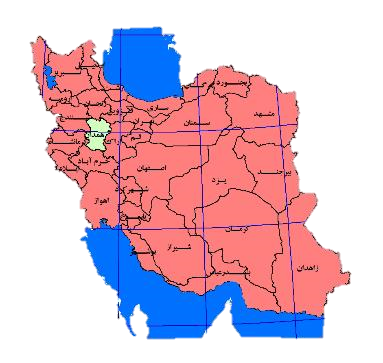 Fig 1. Fig fig fig fig fig (Smith, 2006)Table 1. Table table table table (Authors, 2023)Discussion / Analysis?????? ?????? ?????? ?????? ?????? ?????? ?????? ?????? ?????? ?????? ?????? ?????? ?????? ?????? ?????? ?????? ?????? ?????? ?????? ?????? ?????? ?????? ?????? ?????? ?????? ?????? ?????? ?????? ?????? ?????? ?????? ?????? ?????? ?????? ?????? ?????? ?????? ?????? ?????? ?????? ?????? ?????? ?????? ?????? ?????? ?????? ?????? ?????? ?????? ?????? ?????? ?????? ?????? ?????? ?????? ?????? ?????? ?????? ?????? ?????? ?????? ?????? ?????? ??????.Conclusion?????? ?????? ?????? ?????? ?????? ?????? ?????? ?????? ?????? ?????? ?????? ?????? ?????? ?????? ?????? ?????? ?????? ?????? ?????? ?????? ?????? ?????? ?????? ?????? ?????? ?????? ?????? ?????? ?????? ?????? ?????? ?????? ?????? ?????? ?????? ?????? ?????? ?????? ?????? ?????? ?????? ?????? ?????? ?????? ?????? ?????? ?????? ?????? ?????? ?????? ?????? ?????? ?????? ?????? ?????? ?????? ?????? ?????? ?????? ?????? ?????? ?????? ?????? ?????? ?????? ?????? ?????? ?????? ?????? ?????? ?????? ?????? ?????? ?????? ?????? ?????? ?????? ?????? ?????? ?????? ?????? ?????? ?????? ?????? ?????? ?????? ?????? ?????? ??????.Acknowledgment?????? ?????? ?????? ?????? ?????? ?????? ?????? ?????? ?????? ?????? ?????? ?????? ?????? ?????? ?????? ?????? ??????.Notes?????? ?????? ?????? ?????? ?????? ?????? ?????? ?????? ?????? ?????? ?????? ?????? ?????? ?????? ?????? ?????? ??????.Bibliography (In APA Style)Book: Ward-Perkins, J. B., 1990, Roman Imperial Architecture London, Penguin Books.Article:Trinkaus, E., 1982, “Artificial Cranial Deformation in the Shanidar 1 and 5 Neanderthals”, Current Anthropology 23 (2): 198-199.